DAŇOVÁ POLITIKA nepřímý nástroj hospodářské politiky využívání daňových nástrojů k ovlivňování ekonomických a sociálních procesů ve společnostiNástroje daňové politiky  Vestavěné stabilizátory Důchodová daň s progresivními sazbami Sociální pojištění (pojistné) Diskreční opatření Zavádění nových daní Změna stávajících daní Vestavěné stabilizátory – působí automaticky, zmírňují výkyvy v ekonomice, zmírňují expanzi i ekonomický pokles Progresivní daň z příjmů – sazba daně roste rychleji než příjemSociální pojištění – v období vysoké zaměstnanosti se vytváří fond podpor, o zaplacené pojistné se snižuje poptávka – zmírnění vzestupu, v období recese jsou fondy čerpány – o výši vyplacených podpor se zvyšuje poptávka Diskreční (vědomá) opatření Funkce daní Alokační – umístění vládních výdajů, rozdělení veřejné a soukromé spotřeby, v případě, že trh projevuje neefektivnost v alokaci zdrojů Redistribuční - nespravedlivé rozdělení důchodů a bohatství; daně a transferové platby (progresivní sazba daně) – redistribuce důchodů v ekonomice od bohatších k chudšímStabilizační - vláda reguluje výši daňových příjmů dle hospodářského cyklu. Zmírňování cyklických výkyvů v ekonomice v zájmu zajištění dostatečné zaměstnanosti a cenové stability.Princip spravedlnosti Dle užitku – stanovení užitku, zajištění redistribuční funkce daní Dle schopnosti daňové úhradyHorizontální spravedlnost – dva poplatníci se stejnou platební schopnosti platí stejnou daň Vertikální spravedlnost – dva poplatníci s různým důchodem platí různou daň Princip efektivnosti Princip legislativní jednoznačnosti Princip pružnosti Daně v ČR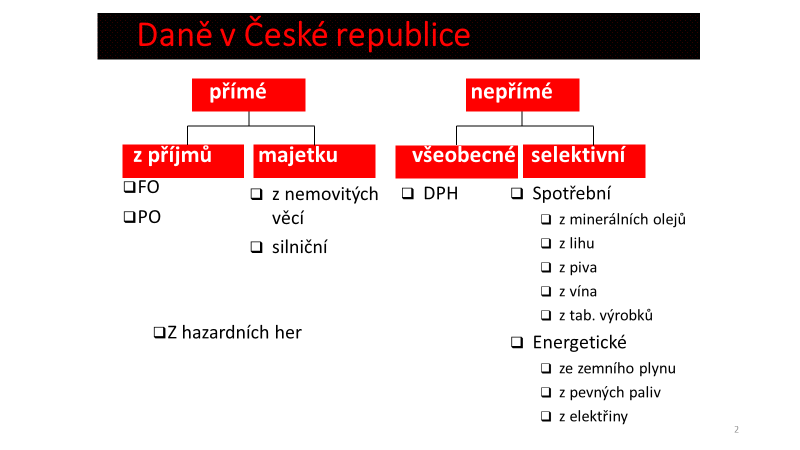 Pozn: daň z hazardních her je součástí přímých daní, v kategorii ostatních daníDaňová soustava – souhrn daní vybíraných v daném státě ve sledovaném časeDaňový systém – kromě daňové soustavy zahrnuje i instituce zajišťující správu, vyměření, vymáhání a kontrolu daníNáležitostí daní – viz samostatný soubor k samostudiu pro zkoušku (vloženo do IS) Daňová incidence – viz samostatný soubor k samostudiu pro zkoušku (vloženo do IS)DAŇ Z PŘÍJMŮPrávní úprava – zákon č. 586/1992 Sb., o daních z příjmů Struktura zákona § 2 - § 16 … daň z příjmů fyzických osob§ 17 - § 21a … daň z příjmů právnických osob § 21b - § 39 … společná ustanovení Daňová příslušnost Osobní – kdo podléhá zdanění, v jakém rozsahu podléhá zdanění Věcná – co je předmětem daně 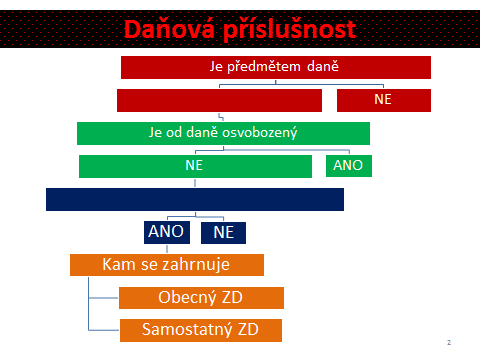 Poplatník daně - § 2Daňový …………. (poplatník s neomezenou daňovou povinností) – daňová povinnost na příjmy ze zdrojů na území ČR i za zahraniční Daňový ..………………… (poplatník s omezenou daňovou povinností) – Daňová povinnost na příjmy ze zdrojů na území ČRDaňový rezident – poplatník, který má na území ČR bydliště nebo se zde obvykle zdržuje (je zde alespoň 183 dnů v roce) Předmět daně Příjmy ze ……………………………………………. Příjmy ze samostatné činnosti Příjmy z kapitálového majetku Příjmy z nájmuOstatní příjmyPředmětem daně nejsouPříjmy z rozšíření nebo vypořádání SJM Příjmy poplatníkovi pomáhájící s pracemi v zahraničí  Příjmy z titulu odškodnění přiznaného mezinárodním trestním soudem … Osvobození od daně Příjmy z prodeje domu a pozemku (2 roky) Příjmy z prodeje motorového vozidla (1 rok)Ceny z veřejných soutěží (do 10 000 Kč) Příjmy z dávek nemocenského, důchodového pojištění, dávky pomoci v hmotné nouzi … Příjmy z prodeje cenných papírů (3 roky)Osvobození bezúplatných příjmů (§ 4a) Z nabytí dědictví nebo odkazu Příklad 1 – Osvobození od daně Pan Jakub zakoupil nový osobní automobil za 450 000 Kč dne 1.1.2022. Jelikož se dostal do finančních problémů, byl nucen automobil prodat. Automobil byl prodán 31.1.2022 za cenu 470 000 Kč. Určete, zda bude příjem předmětem daně Příklad 2 – Osvobození od daně Paní Jana prodala dne 1.2.2022 byt za cenu 2 200 000 Kč. V bytě měla bydliště od 1.2.2012, kdy jej koupila za cenu 2 000 000 Kč. Určete, zda je příjem z prodeje bytu osvobozen od daně z příjmů fyzických osob. Stanovení základu daně§ 6: hrubá mzda (vždy > 0)§ 7: příjmy – výdaje (daňově uznatelné) (<0 i > 0) § 8: příjmy (> 0)§ 9: příjmy – výdaje (<0 i > 0) §10: příjmy – výdaje (> 0) Ztráta nemůže vzniknout u příjmů dle § 6, § 8 a § 10Příklad 3 – Základ daně Pan Petr má za rok 2022 tyto dílčí základy daně: § 6: 140 000 Kč§ 7: - 40 000 Kč§ 8:      1 000 Kč§ 9:    - 2 000 Kč§ 10:    5 000 Kč.Stanovte základ daně pana Petra. Výpočet daňové povinnosti 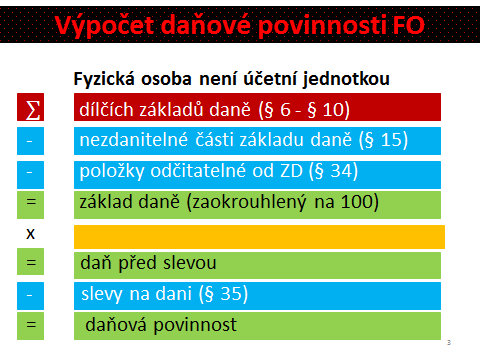 Nezdanitelné části základu daně - § 15Snižují základ daně fyzické osoby Princip solidarity DaryÚroky z úvěru ze stavebního spoření Zaplacené příspěvky na penzijní nebo životní pojištění Členské příspěvky zaplacené odborové organizaciÚhrady za zkoušky ověřující výsledky dalšího vzdělávání Dary (bezúplatná plnění) Hodnota darů (2 % ZD nebo ………….. Kč, max. …. % od ZD) Účel daru (veřejně prospěšné účely)Doklad (potvrzení) o poskytnutí daru Příklad 4 – Dary Základ daně pana Jakuba je 400 000 Kč. V tomto roce poskytl dar útulku pro psy v hodnotě 25 000 Kč, politické straně daroval 40 000 Kč. Určete, jakou částku si může uplatnit jako NČZD. Úroky Maximálně 150 000 KčÚroky musí být zaplaceny Na financování bytové potřeby (výstavba domu, koupě domu, koupě pozemku pro stavbu, splacení vkladu, úvěru, zápůjčky …) Penzijní a životní pojištění Penzijní připojištění – příspěvky, max. 24 000 Kč po snížení o ………………….. Kč Soukromé životní pojištění – zaplacené pojistné, výplata plnění po 60 měsících od uzavření smlouvy a ne dříve než ve věku 60 let, pevně sjednaná pojistná částka (
40 000, 70 000 Kč); maximálně lze odečíst 24 000 Kč   Příklad 5 – Penzijní připojištění Základ daně pana Jakuba je 400 000 Kč. V tomto roce zaplatil na příspěvcích na penzijní připojištění 18 000 Kč. Určete, o jakou částku si může pan Jakub snížit základ daně. Jak by se změnila situace, pokud by na příspěvcích zaplatil pan Jakub 12 000 Kč40 000 Kč Odborové příspěvky – max. 1,5 % z příjmů dle § 6, max. do 3 000 Kč Zkoušky ověřující výsledky dalšího vzdělávání – nejčastěji max. 10 000 Kč Položky odčitatelné do základu daněZtráta (daňová) za max. 5 předcházejících zdaňovacích období, maximálně lze odečíst do hodnoty DZD § 7 - § 10 Podpora výzkumu, vývoje, odborného vzdělávání (až 110 % výdajů)Příklad 6 – Ztráta Paní Smutná dosáhla za rok 2022 dílčí základ daně z podnikání (§ 7) ve výši 25 000 Kč, z příjmů ze závislé činnosti (§ 6) 280 000 Kč. Jiné příjmy neměla. V roce 2020 měla daňovou ztrátu ve výši 40 000 Kč. Stanovte základ daně paní Smutné. Slevy na daniSociální funkce, snaha o optimální redistribuci důchodů.Zohlednit sociální postavení poplatníka i celé domácnosti„klasické“ slevy – za zaměstnávání osob se zdravotním postiženímSlevy, které nahradily dřívější NČZD – na poplatníka, druhého z manželu, ZTP/P, částečný a plný invalidní důchod, na studentaDaňové zvýhodnění Sleva na poplatníkaZákladní sleva ……………………… Kč Sleva na druhého z manželů Příjmy nepřesahují 68 000 Kč 24 840 Kč Základní sleva na invaliditu 2 520 Kč Poplatník pobírá částečný invalidní důchod Rozšířená sleva na invaliditu 5 040 KčPoplatník pobírá plný invalidní důchod Sleva pro držitele průkazu ZTP/P16 140 KčSleva na studenta 4 020 Kč Kromě slevy na druhého z manželů, lze uvedené částky uplatnit každý měsíc ve výši ………. Podmínky pro přiznání slevy je nutno splnit vždy ………………………. každého měsíce ……………………………………………………………………Výše výdajů za umístění dítěte v zařízení péče o děti předškolního věku (pokud je neuplatní jako výdaj dle § 24 ZDP)Maximálně do výše minimální mzdyDítě musí žít s poplatníkem ve společné domácnosti Daňové zvýhodnění 15 204 Kč, ………………………………………………..Poplatník musí mít příjem alespoň 6x min. mzdyPro poplatníka, který má vyživované dítě (nezletilé, nebo zletilé soustavně se připravující na budoucí povolání)Může mít podobu slevy na dani, ……………… bonusu nebo kombinaci obojího Příklad 7 – Daňové zvýhodnění Zálohová daň paní Jany (která má 2 vyživované děti ve společné domácnosti) je po uplatnění slevy na poplatníka 2 000 Kč. Určete, zda bude paní Jana platit zálohovou daň nebo ji vznikne daňový bonusSazba daně 15 % ze základu daně (§ 16)23 % z rozdílu mezi základem daně a rozdílu 48 násobku průměrné mzdy (§ 16)Základ daně – zaokrouhlení výpočet zálohy na daň – měsíční – zaokrouhlí se na 100 nahoru Roční zúčtování – za rok – zaokrouhlí se na 100 dolů Výpočet srážkové daně – na Kč dolů  ZDAŇOVÁNÍ PŘÍJMŮ ZE ZÁVISLÉ ČINNOSTI - § 6příjmy ze současného nebo dřívějšího poměru (pracovní, služební, členský, obdobný), plnění v podobě funkčního požitku Příjmy za práci – členů družstev, společníka s.r.o., komanditisty k.s.Odměny – likvidátora, orgánu právnické osobyPříjmy peněžní i nepeněžní (zaměstnavatel poskytuje bezplatně motorové vozidlo zaměstnanci – 1 % z PC nejméně 1 000 Kč), pravidelné i jednorázové  Předmětem daně není:Náhrady cestovních výdajůOchranné pracovní prostředky Zálohově přijaté částky od zaměstnavatele Náhrad za opotřebení vlastního nářadí Příjmy osvobozené od daně:Výdaje na rekvalifikaci zaměstnanců Hodnota stravování a nealkoholických nápojů Nepeněžní plnění z FKSP (limit 20 000 Kč)Hodnota přechodného ubytování (do 3 500 Kč / měsíc)Příspěvek na penzijní a životní připojištění (limit 50 000 Kč)a další …Pro volbu režimu zdaňování příjmů je důležité:Zda poplatník ………………………………………………….Zda pracuje na pracovní smlouvu, dohodu o provedení práce, dohodu o pracovní činnosti Výše měsíčního příjmu Daňové prohlášení Zaměstnanci může být od daňové zálohy odpočítána sleva na dani a uplatněno daňové zvýhodnění na děti pouze v případě, že podepsal u daného zaměstnavatele Prohlášení k dani.Prohlášení může být podepsáno v jednom okamžiku pouze u jednoho zaměstnavatele.Je-li podepsáno daňové prohlášení, může uplatnit u slevy 1/12 roční částky (mimo slevy na druhého z manželů a slevy za umístění dítěte), totéž platí pro daňové zvýhodněníNČZD lze uplatnit jen při ročním zúčtování záloh nebo při podání daňového přiznání A. Pracovní smlouva          1. Podepsal daňové prohlášení         2. Nepodepsal daňové prohlášení B. Dohoda o provedení práce 1. Podepsal daňové prohlášení (a. do 10 000 Kč, b. nad 10 000 Kč)2. Nepodepsal daňové prohlášení (a. do 10 000 Kč, b. nad 10 000 Kč)C. Dohoda o pracovní činnosti          1. Podepsal daňové prohlášení (a. do 3 500 Kč, b. nad 3 500 Kč)          2. Nepodepsal daňové prohlášení (a. do 3 500 Kč, b. nad 3 500 Kč)A. Pracovní smlouva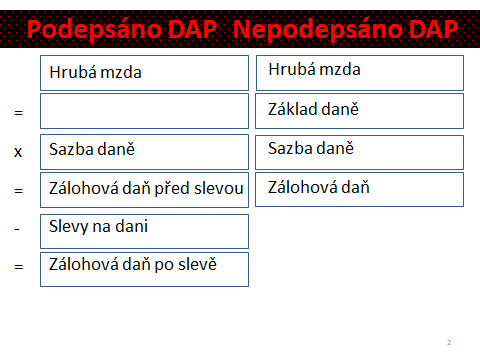 Příklad 8 – Výpočet zálohové daně Měsíční výše hrubé mzdy poplatníka činí 29 000 Kč. Vypočtěte čistou mzdu a zákonné srážky z mezd, za předpokladu, poplatník podepsal daňové prohlášení (uplatňuje daňové zvýhodnění na 1 vyživované dítě). Poplatník nepodepsal daňové prohlášeníZaměstnanec pracuje na základě pracovní smlouvy.Hrubá mzda              Sociální pojištění 6.5 %Zdravotní pojištění 4.5 %Sociální pojištění 24,8 % – zaměstnavatelZdravotní pojištění 9 % - zaměstnavatel Základ daně Sazba daněZálohová daň před slevamiSleva na poplatníka + daň. zvýhodněníZálohová daň po slevách Čistá mzda B. Dohoda o provedení práce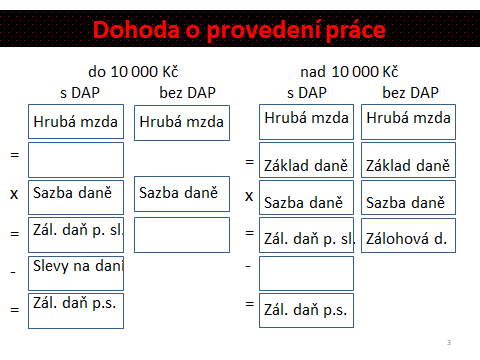 Příklad 9 – Dohoda o provedení práce Poplatník – student 18 let – pracuje na dohodu o provedení práce v prodejně Elektro, s.r.o. Měsíční výše odměny je 9 255 Kč. Vypočtěte částku k výplatě, pokud:Má podepsáno daňové prohlášeníNepodepsal daňové prohlášeníMá podepsáno prohlášení, obdržel další odměnu 1 000 KčNemá podepsáno prohlášení, obdržel další odměnu 1 000 Kč Hrubá mzdaSociální pojištění 6.5 %Zdravotní pojištění 4.5 %Sociální pojištění 24,8 % – zaměstnavatelZdravotní pojištění 9 % - zaměstnavatel Základ daněSazba daněZálohová daň před slevamiSleva na poplatníka, na studenta Zálohová daň po slevách Čistá mzda 	Hrubá mzdaSociální pojištění 6.5 %Zdravotní pojištění 4.5 %Sociální pojištění 24,8 % – zaměstnavatelZdravotní pojištění 9 % - zaměstnavatel Základ daně Sazba daněSrážková daň Čistá mzda 	Hrubá mzdaSociální pojištění 6.5 %Zdravotní pojištění 4.5 %Sociální pojištění 24,8 % – zaměstnavatelZdravotní pojištění 9 % - zaměstnavatel Základ daně Sazba daněZálohová daň před slevamiSleva na poplatníka, na studenta Zálohová daň po slevách Čistá mzda Hrubá mzdaSociální pojištění 6.5 %Zdravotní pojištění 4.5 %Sociální pojištění 24,8 % – zaměstnavatelZdravotní pojištění 9 % - zaměstnavatel Základ daněSazba daněZálohová daň před slevamiSleva na poplatníka, na studenta Zálohová daň po slevách Čistá mzda C. Dohoda o pracovní činnosti 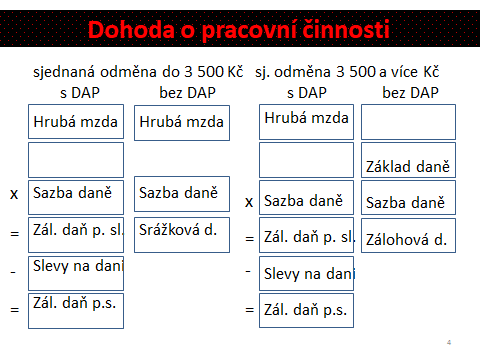 Příklad 10 – Dohoda o pracovní činnosti Poplatník – starobní důchodce – pracuje na dohodu o provedení práce v jazykové škole, s.r.o. Výše sjednané odměny za tento měsíc je 2 200 Kč. Vypočtěte částku k výplatě, pokud:Má podepsáno daňové prohlášeníNepodepsal daňové prohlášeníMá podepsáno prohlášení, sjednaná odměna je 3 800 Kč Nemá podepsáno prohlášení, sjednaná odměna je 3 800 Kč                                                              A)                B)                     C)                   D)Hrubá mzdaSociální pojištění 6.5 %Zdravotní pojištění 4.5 %Sociální pojištění 24,8 % Zdravotní pojištění 9 %  Základ daně /SHM/Sazba daněZálohová / srážková daňSleva na poplatníkaZálohová daň po slevách/srážková daň Čistá mzdaRoční zúčtováníCelý rok jen jeden zaměstnavatel – zúčtování daně u svého zaměstnavatele.Více zaměstnání během roku, zaměstnání se nepřekrývala – zúčtování daně u některého ze svých zaměstnavatelůVíce zaměstnání během roku, zaměstnání se překrývala – poplatník musí sám podat daňové přiznáníPotvrzení o příjmech – požádat do ……………..Příklad 11 – Roční zúčtování Proveďte roční vyúčtování daně z příjmů paní Pavly, která má dílčí základ daně z příjmu dle § 6 ve výši 450 000 Kč. V roce 2022 zaplatila na příspěvcích na penzijní připojištění 18 000 Kč, na soukromé životní pojištění 12 000 Kč, poskytla dar základní škole ve výši 2 000 Kč. Na zálohách na daň z příjmů zaplatila v tomto roce 14 900 Kč. Paní Pavla podepsala daňové prohlášení, má 2 děti, starší syn ukončil v květnu 2022 studium na vysoké škole a od června nastoupil do zaměstnání. Daňové zvýhodnění na obě vyživované děti uplatňuje paní Pavla. Žádné další příjmy během roku paní Pavla neměla. PoložkaZáklad daně (§ 6)Nezdanitelné části základu daně     Dary     Penzijní připojištění     Soukromé životní pojištění=   Základ daně =   Základ daně zaokrouhlenýx   Sazba daně Daň před slevou -   Sleva na poplatníka -   Daňové zvýhodněníZálohová daňZaplacené zálohy                                        18 900=   Přeplatek na dani PŘÍJMY ZE SAMOSTATNÉ ČINNOSTI - § 7Příjmy ze zemědělské výroby, lesního a vodního hospodářství Příjmy ze živnostenského podnikání Příjmy z jiného podnikání Podíl společníka v. o. s. a komplementáře k.s. na ziskuPříjem z výkonu nezávislého povolání Příjmy z užití nebo poskytnutí práv průmyslového vlastnictví Příjmy z nájmu majetku (obchodní majetek)Základ daně Příjmy po odečtení výdajů (kromě podílu na zisku)Výdaje,…………………………..Z účetnictví Z daňové evidence Výdaje % z příjmů 80 % ze zemědělské výroby, lesního a vodního hospodářství + řemeslné živnosti, max. do 1 600 000 60 % ze živností (kromě řemeslných), max. do 1 200 000  ….. % z jiného podnikání než zemědělská výroba a živnostenské podnikání, max. lze uplatit výdaje do 800 000….. % z nájmu majetku (v obchodním majetku) do 600 000Daňová evidence Poplatník není účetní jednotkou Slouží ke zjištění základu daně fyzické osoby Obsahuje údaje o příjmech a výdajích, majetku a závazcích Stěžejní častí daňové evidence je deník příjmů a výdajů Dále může vést:Karty dlouhodobého majetku, zásob, pohledávek, závazků, rezerv, úvěrů, půjčekMzdovou evidenci Pokladní knihuKnihu jízd Příklad 12 – Základ daněPan Veselý je soukromým zemědělcem. Za rok 2022 dosáhl příjmů ze samostatné činnosti 240 000 Kč. Určete základ daně v případě, kdy jsou uplatněny výdaje % a kdy výdaje skutečně vynaložené. Příklad 13 – Základ daněPaní Pavla poskytuje poradenské služby v oblasti daní – je daňovou poradkyní. Za rok 2022 dosáhla příjmů ve výši 2 200 000 Kč, výdaje vyčíslila na 850 000 Kč. Stanovte základ daně paní Pavly, pokud uplatňuje Skutečné výdajeVýdaje % z příjmů (§7/7/)Příklad 14 – Příjmy ze samostatné činnosti Pan Tomáš, který podniká jako v oblasti pohostinství (řemeslná živnost) měl za rok 2022 celkové příjmy z podnikání ve výši 2 250 000 Kč, výdaje na jejich dosažení vyčíslil na 
1 400 000 Kč, z toho daňově uznatelné dle ZDP ve výši 1 200 000 Kč. Vypočítejte daňovou povinnost podnikatele. Předpokládejte, že z důvodu nízké daňové povinnosti v roce 2021 neplatí zálohy na daň z příjmů. Pan Tomáš daroval základní škole 10 000 Kč. Poplatník uplatňuje slevu na 1 vyživované dítě ve společné (narodilo v únoru 2022). Manželka pana Tomáše dosáhla za minulý rok příjmů ve výši 40 000 Kč. 	Výdaje %            skutečné PoložkaPříjmy Výdaje  (80 % z příjmů) max. doZáklad daně 1NČZD (dary) Základ daně 2 Základ daně 2 zaokrouhlený Sazba daně Daň před slevou Sleva na poplatníkaSleva na manželku (§ 35 ba)Daňové zvýhodnění na dítě (§ 35 c)                         Daň po slevě Spolupracující osoby - § 13Lze uplatnit pro příjmy ze samostatné činnosti (kromě podílu na zisku) osoby, které žijí ve společné domácnosti, druhý z manželů, člen rodiny zúčastněný na provozu rodinného závodumanžel – manželka – 50:50, maximální podíl spolupracují osoby je 50 %, nejvyšší částka 540 000 Kč/rok nebo 45 000 Kč za měsíc, netrvá-li spolupráce celý kalendářní rok ostatní osoby (dcera, syn,…) – 70:30, maximální podíl všech spolupracujících osob je 30 %, nejvyšší částka je 180 000 Kč/rok nebo 15 000 Kč za měsíc netrvá-li spolupráce celý kalendářní rok je-li osoba uplatněna jako spolupracující nemůže být již uplatněna jako osoba vyživovaná (slevy na dani)Příklad 15 – Spolupracující osoby Pan Jakub má příjmy ze živnosti (výroba a prodej pečiva – řemeslná živnost) ve výši 966 000 Kč. Příjmy rozděluje na sebe a na svého syna, který v současné době studuje na vysoké škole. Výdaje na dosažení, zajištění a udržení příjmů byly 650 000 Kč. Pan Jakub uplatňuje skutečné výdaje. Vypočítejte daňovou povinnost pana Jakuba a jeho syna. Základ daně dohromadyZáklad daně NČZD  Základ daně 2 Základ daně 2 zaokrouhlený Sazba daně Daň před slevou Sleva na poplatníkaSleva na studenta Daň po slevě Příjmy z kapitálového majetku - § 8Obvykle se jedná o příjmy z držby majetkuNelze uplatnit výdajePovinnost odvést daň má obvykle plátce, zdanění je velmi často formou srážkové daně  Příjmy z nájmu - § 9Příjmy z nájmu nemovitých věcí a bytů Příjmy z nájmu movitých věcí mimo příležitostný pronájem (příležitostný se zdaňuje jako ostatní příjmy)Dílčí základ daně tvoří příjmy – výdaje (základ daně může být záporný) % z příjmů (30 %), max. do částky 300 000 Kč  Skutečné výdaje Ostatní příjmy - § 10u tohoto dílčího základu daně nelze dosáhnout ztráty, buď kladná čísla nebo nula => výdaje lze uplatnit jen do výše příjmů Příjmy z příležitostné činnosti (do 30 000 Kč osvobozeno)Výhry v loteriích, sázkách (do 1 000 000 Kč), ceny z veřejných soutěžíPříklad 16 – Ostatní příjmyPoplatník vyhrál ve Sportce 1 100 000 Kč. Vypočtěte daňovou povinnost poplatníka.Výpočet DzPKromě slevy na poplatníka se všechny ostatní slevy poměřují počtem měsíců. Nárok na slevu (dávku) je v tom měsíci, kdy v první den měsíci jsou splněny dané podmínky.Pro daňové zvýhodnění na děti stačí tyto podmínky splnit poslední den kalendářního měsíce Zálohy - § 38a (netýká se příjmů dle § 6!) Frekvence a výše záloh se odvíjí od daňové povinnosti za předcházející zdaňovací období Netýká se příjmů dle § 6, nebo pokud příjmy dle § 6 tvoří více než ½ celkového základu daně Daňová povinnost do 30 000 Kč – zálohy se neplatí 30 000 – 150 000 Kč – pololetně ve výši 40 % poslední známé daňové povinnosti 150 000 a výše – čtvrtletně ve výši 25 % poslední známé daňové povinnosti Příklad 17 – Zálohy na daň z příjmů  Daňová povinnost zemědělce (příjmy dle § 7) byla za rok 2021 45 000 Kč. Určete, zda bude tento zemědělec platit v roce 2022 platit zálohy na daň z příjmů. Zdaňovacím obdobím poplatníka je kalendářní rok.Daňové přiznáníPodává ten, jehož roční příjmy, které jsou předmětem daně, jsou vyšší než 15 000 Kč (do limitu se nezapočítávají příjmy osvobozené a příjmy zdaněné srážkovou daní) Nemusí podávat poplatník s příjmy pouze dle § 6 postupně od jednoho nebo více plátců a nemá jiné příjmy dle § 7 - § 10 vyšší než 6 000 KčTermín podání daňového přiznání – pro příjmy za rok 2022 do 1.4.2023.    Příloha 1 – pro příjmy z podnikáníPříloha 2 – pro příjmy z § 9 a § 10Příloha 3 – příjmy za více období, příjmy ze zdrojů v zahraničíPříklad 18 – Roční zúčtování Hrubá mzda zaměstnance je 45 000 Kč / měsíc. Zaměstnanec podepsal daňové prohlášení, u zaměstnavatele pracoval po celý rok. Kromě slevy na poplatníka uplatňuje také daňové zvýhodnění na dítě, které se narodilo 10.2.2022. Na zálohách na Dzp zaplatil 
37 000 Kč. Zaměstnanec si spoří na penzijní připojištění částku 1 000 Kč měsíčně, poskytl dar politické straně 5 000 Kč, svému bratrovi daroval 30 000 Kč. Zaměstnanec je členem odborové organizace, na příspěvcích zaplatil 4 000 Kč. V roce 2022 prodal ovoce ze své zahrady za 15 000 Kč. Proveďte roční zúčtování zaměstnance za rok 2022.Příklad 19 – Daň z příjmů fyzických osobPan Tomáš dosáhl za rok 2022 tyto příjmy: Ze zaměstnání ve výši 535 200 Kč, u zaměstnavatele podepsal daňové prohlášení Z podnikání (provoz taxislužby – koncesovaná živnost) ve výši 290 000 Kč, skutečné výdaje byly 180 000 Kč (přepokládejte, že všechny jsou v souladu s § 24 ZDP), poplatník uplatňuje skutečné výdaje  Z vkladu na podnikatelském účtu ve výši 2 000 KčZ prodeje osobního automobilu – prodejní cena 300 000 Kč, automobil byl pořízení ve stejném roce za 350 000 Kč. Pan Tomáš má životní pojištění, zaplaceno 16 452 Kč za rok, penzijní připojištění - zaplaceno 5 200 Kč, dar dětskému domovu 50 000 Kč, roční příjem manželky činní 
35 000 Kč, zaplacené úroky na úvěru od stavební pojišťovny (pro účely bydlení) činí 10 000 Kč. Poplatník má 2 vyživované děti, které s ním žijí ve společné domácnosti (po celé zdaňovací období).Vypočtěte daňovou povinnost poplatníka za rok 2022.Na zálohách na Dzp zaplatil poplatník 14 000 Kč  Dílčí základy daně§ 6§ 7§ 8§ 9§ 10Součet dílčích základů daně (§ 5)Nezdanitelné části ZDŽivotní pojištěníPenzijníDaryÚroky z úvěruCelkem NČZD Základ daně 1NČZDZáklad daně 2 Sazba daněDaň před slevamisleva na poplatníka (§ 35ba/1/a)sleva na manželku (§ 35ba/1/b)-    daň. zvýhodnění (§ 35c/1) Daň po slevěZaplacené zálohyPřeplatek Příklad 20 – Zdanění závislé činnosti Měsíční hrubá mzda poplatníka je 210 000 Kč. Poplatník u svého zaměstnavatele podepsal daňové prohlášení, má celkem 3 vyživované děti ve společné domácnosti (daňové zvýhodnění na děti uplatňuje manželka poplatníka). Příjem manželky poplatníka za rok byl 210 000 Kč. Poplatník poskytl dar mateřské škole 888 Kč, své manželce daroval 100 000 Kč. Měsíčně si spoří na penzijní připojištění 500 Kč, na soukromé životní pojištění 2 000 Kč. Určete, zda má poplatník přeplatek nebo nedoplatek na dani z příjmů za rok 2022. Na zálohách na daň z příjmů zaplatil celkem 395 000 Kč. 